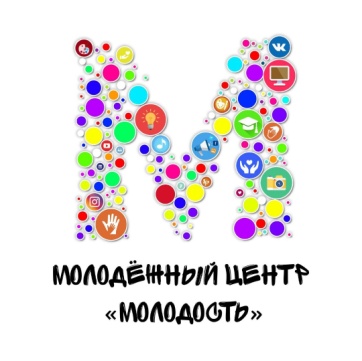 Анкета участникаКонкурса молодежных активов «Поколение МЫ»1. Название команды __________________________2. Поселение _________________________________3.  Информация об участниках команды Анкеты принимаются до 29 марта 2019 года по электронному адресу mmcmolodost@mail.ruДополнительная информация по телефону 8 – 916 – 355 – 72 – 41Координатор – специалист по социальной работе с молодежью Шилова Мария№ п/пФИОДата рожденияСсылка на участника ВКАккаунт в InstagramНомер телефона